Saturday 18th July - Mike Orman, Worship PastorPsalm 19:1-3 The heavens proclaim the glory of God. The skies display his craftsmanship. Day after day they continue to speak; night after night they make him known. They speak without a sound or word; their voice is never heard.Have you ever been somewhere at night time, away from street lights with a wide open space to stop and look up into the sky? Its breath taking, isn't it?! The sky seems to come alive with twinkling stars! And as you focus in on one particular star, suddenly you become aware of thousands more stars dotted all around it. It's a beautiful sight and I imagine the writer of this psalm experienced something similar when he penned these verses. And yet, when day breaks and the sky turns blue or is covered with cloud, we can quickly forget that amazing craftsmanship hidden away out of sight. It's still as present as it was at night, but we can't see it. I wonder if that's sometimes a bit like how we see God at work in our lives. Sometimes we are aware of God doing some quite amazing, spectacular things in our lives - sometimes it's clearly evident to all. Other times he is quietly working away to the point we aren't always aware of what he is doing. But he is still there, working away, forming us into the person he created us to be. Stars are continuously being formed all over the universe. God is continually at work with the stars and he is continually at work in us. Thank you Lord of creation, that just as you determine the number of stars and call them each by name (Psalm 147:4), you take great care in crafting your plans and purposes for our lives. Help us to remember that you are always at work in us even in the times we don't always see it for ourselves. Amen 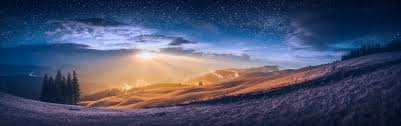 